 CORPORACION DE ACUEDUCTOS Y ALCANTARILLADOS DE PUERTO PLATA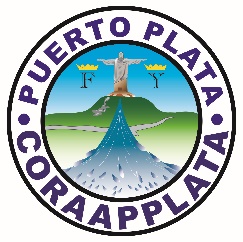 (CORAAPPLATA)DESCRIPCION DE PROGRAMAS Y PROYECTOSDesde el 1 al 31 de julio del 2018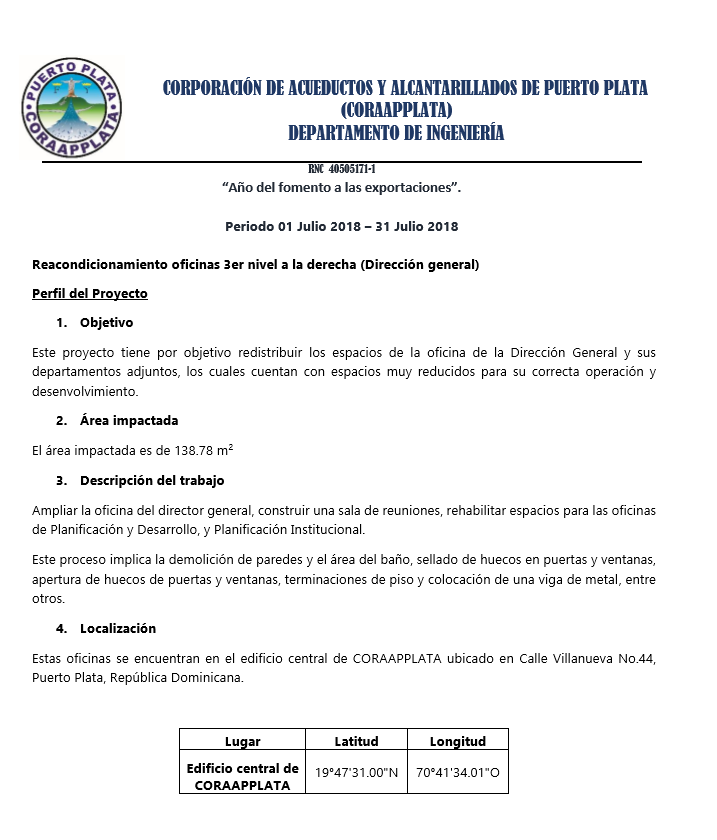 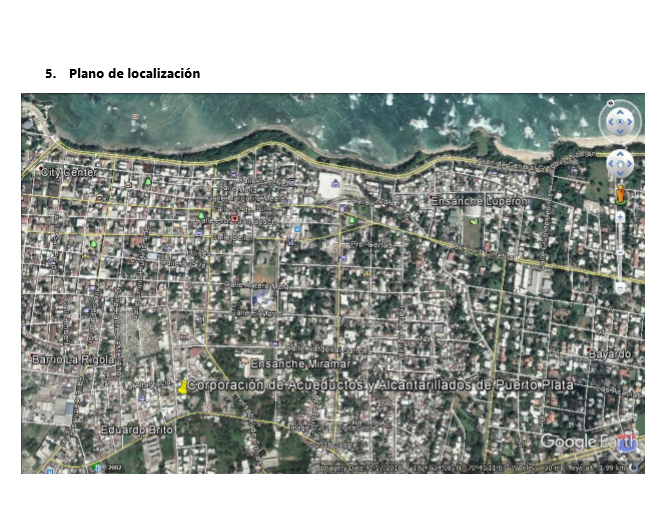 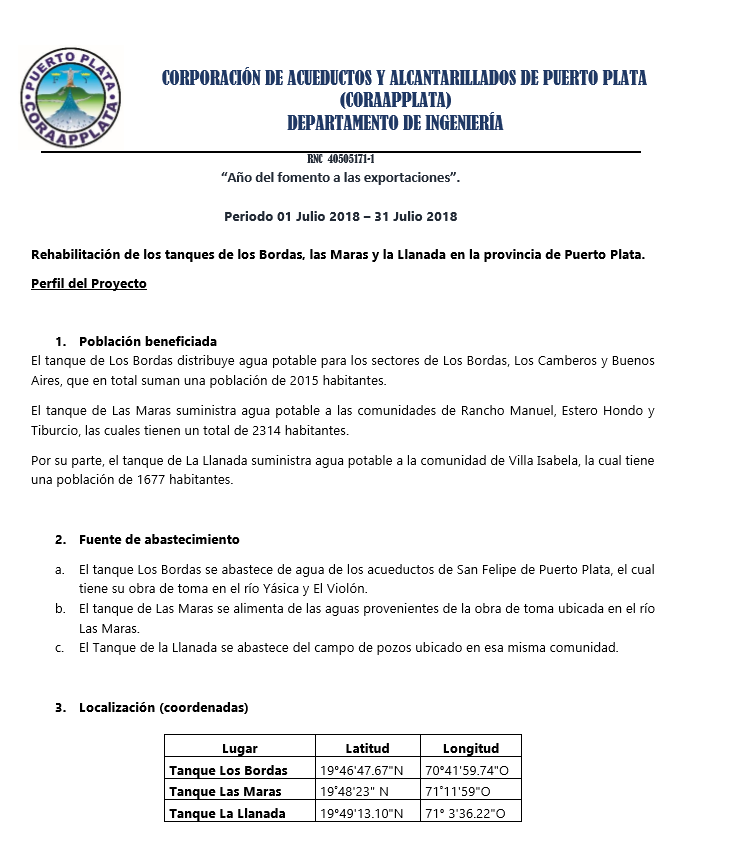 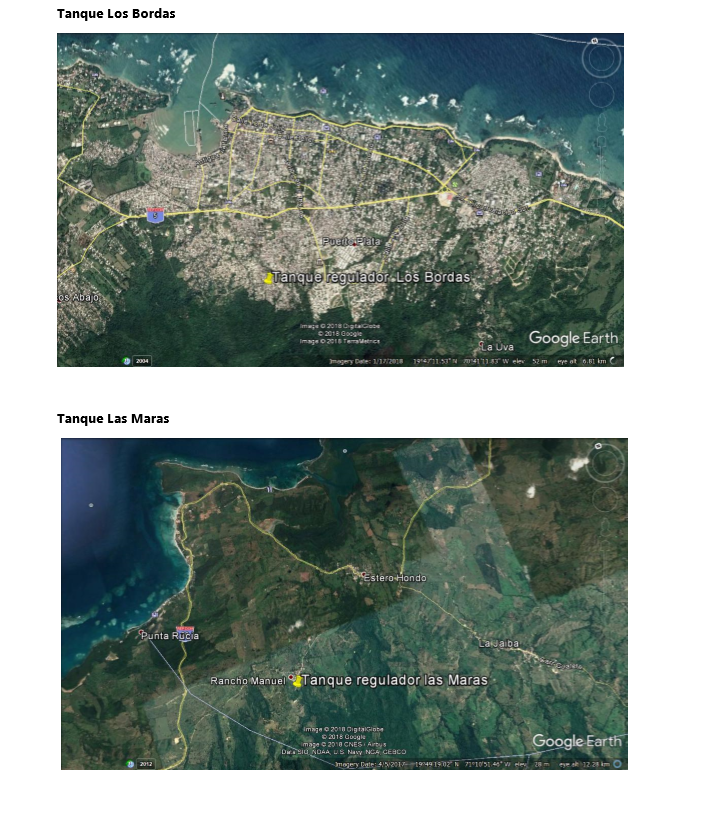 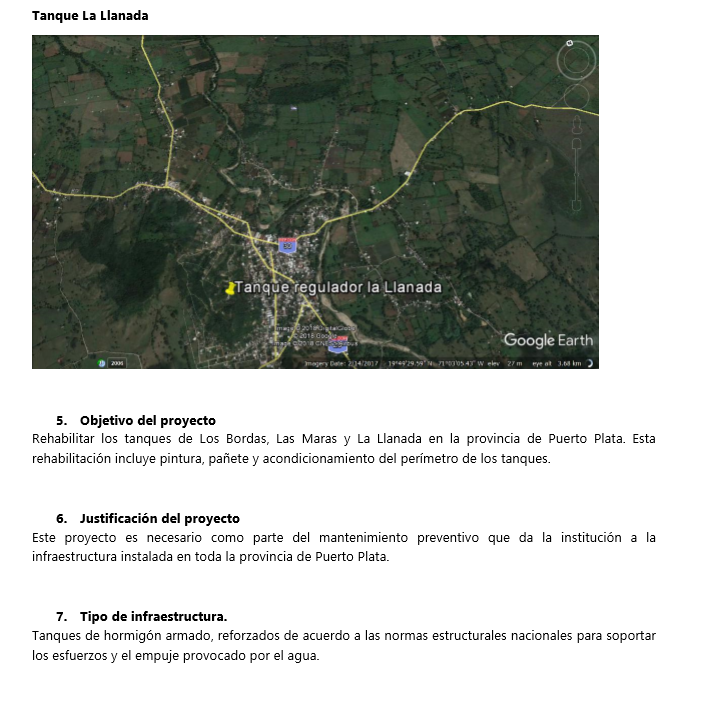 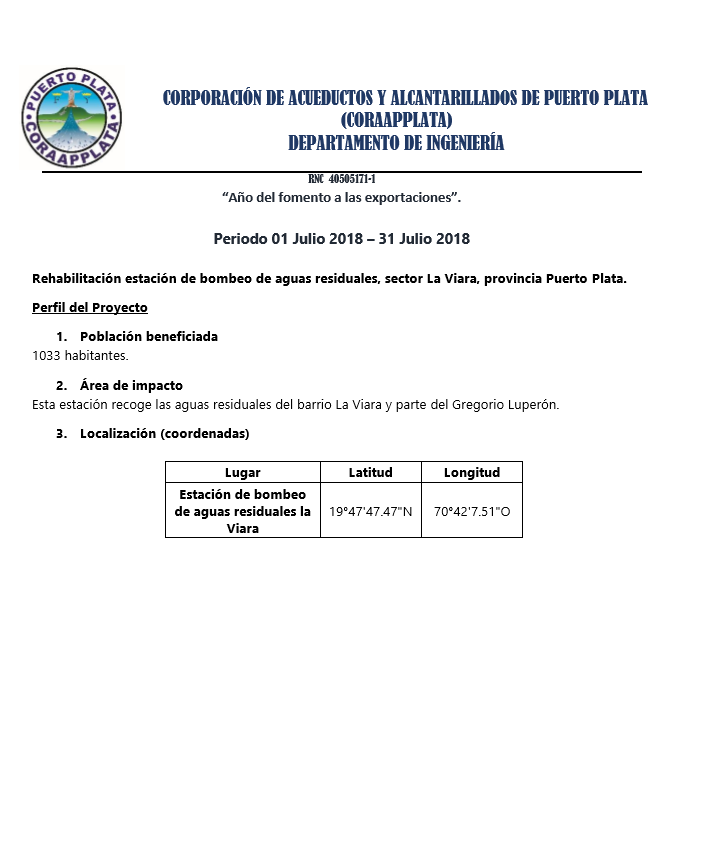 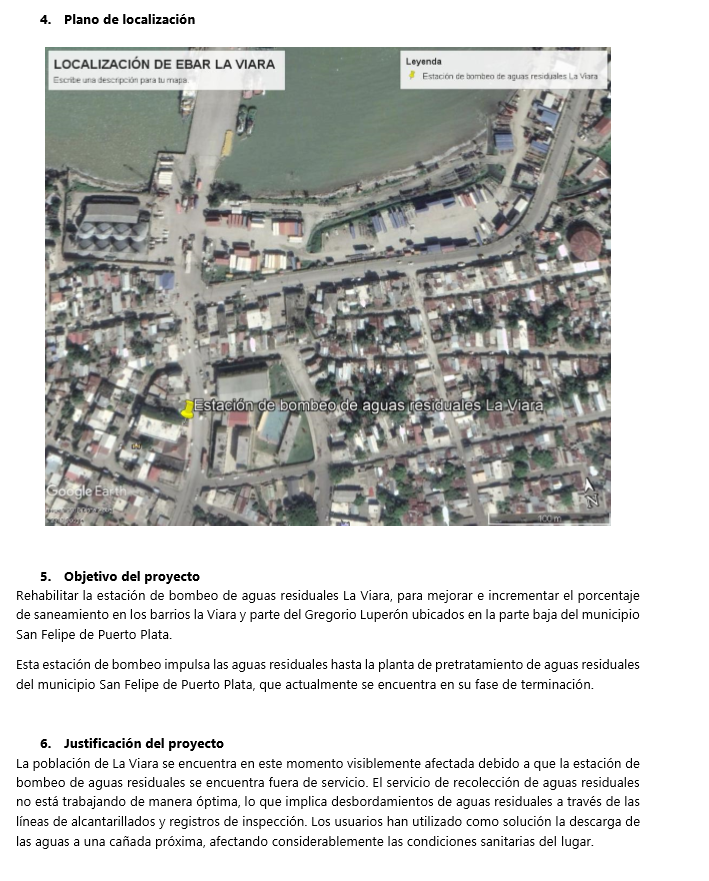 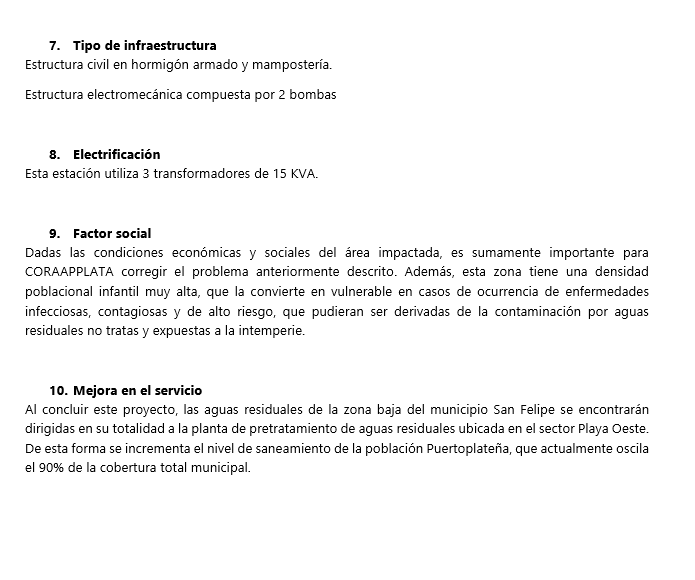 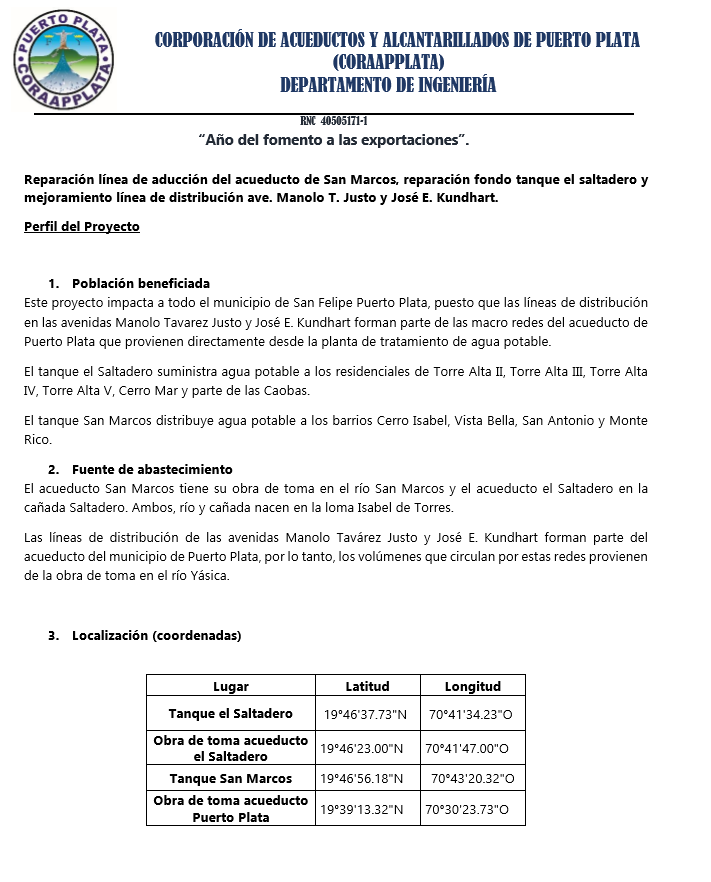 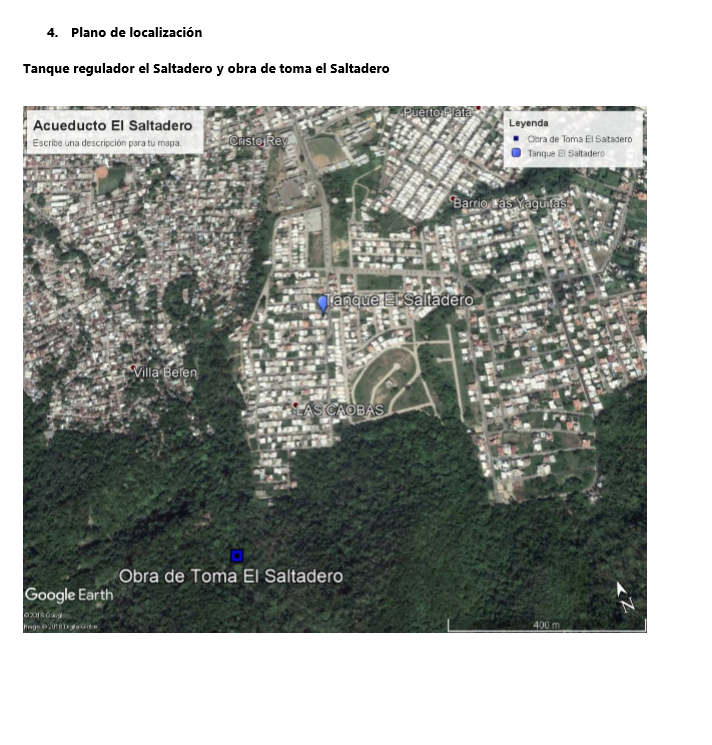 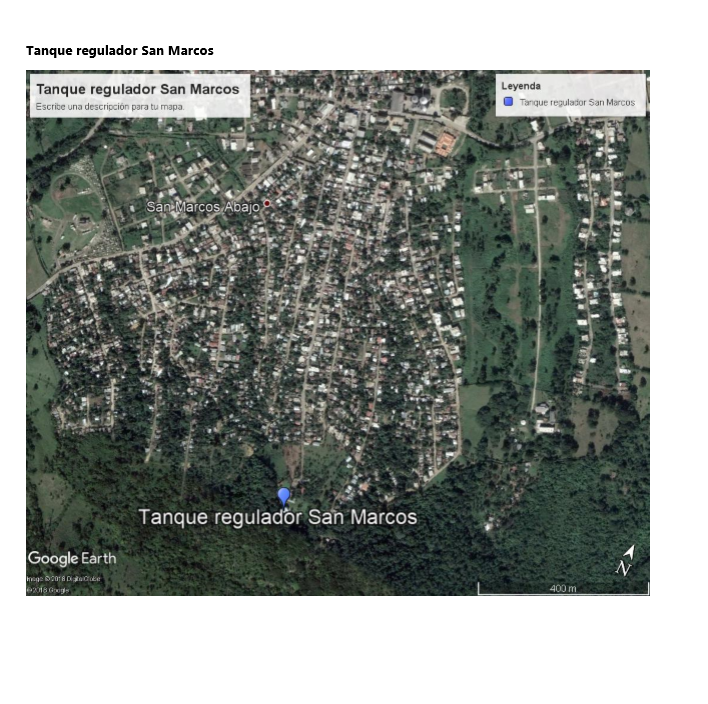 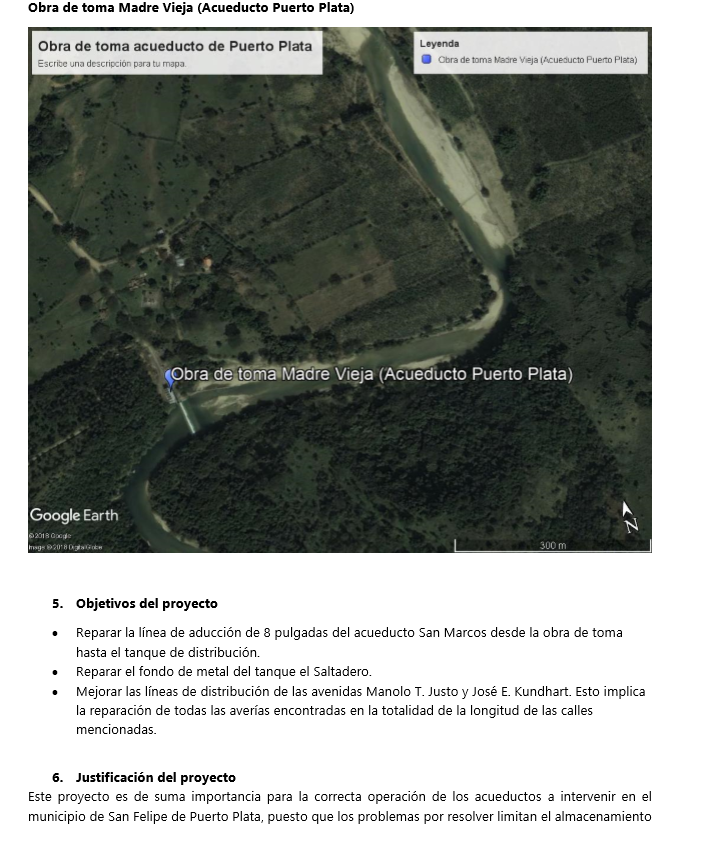 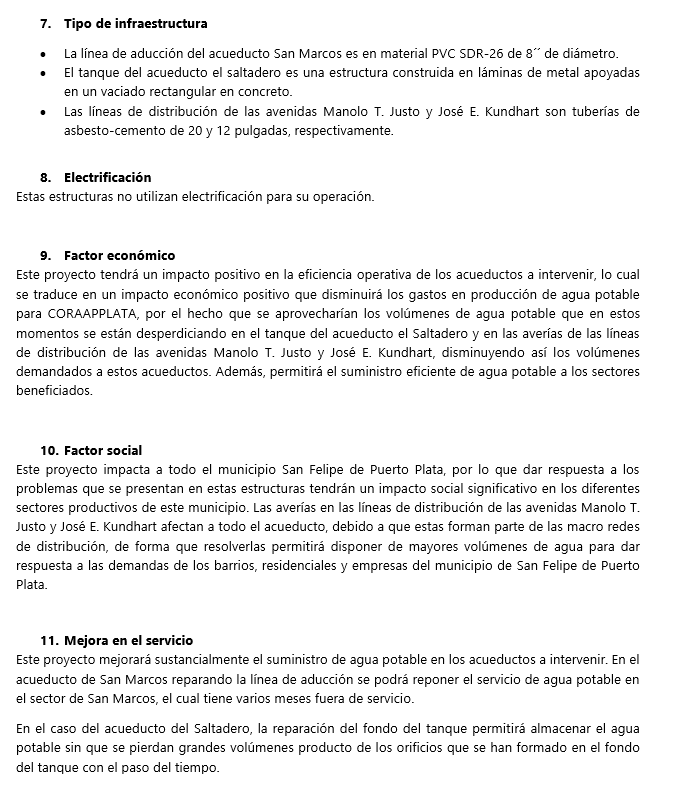 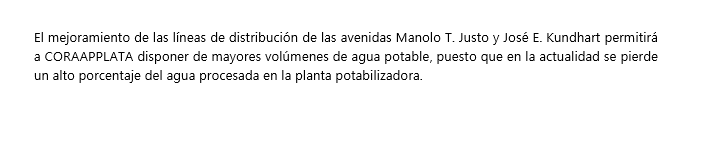 RNC  40505171-1“Año del Fomento de la Exportaciones”